Danes bomo govorili o pisanju dnevnika. Verjetno si takoj pomislil: » Joj, ne, spet bo treba pisati.«Ne delaj zaključkov prezgodaj. Preberi, za kaj vse je koristno pisanje dnevnika, kaj za to potrebuješ in kaj vse lahko z njim izražaš. Pisanje dnevnika ima več koristi, ki se vidno odražajo na duševnem zdravju, in sicer:zmanjševanje stresa: ko svoje misli, strahove in občutke zapišeš na list papirja, del bremena preneseš na papir. Učinek je zelo podoben tistemu, ko se zaupaš svoji prijateljici/prijatelju. izboljša spomin in komunikacijske sposobnosti: s pisanjem dnevnika postaneš dober v predalčkanju informacij v svojih možganih. pomaga postaviti in dosegati cilje: ko svoje misli zapišeš na papir, je možnost njihove uresničitve mnogo večja. Dnevnik torej ni zgolj zvezek, v katerega lahko zapišeš občutke, trenutne misli in strahove, izzive. pomaga pri tvoji kreativnosti: vsak od nas v sebi nosi kreativnost. Pri pisanju dnevnika ni meja. Dovoli si, da pišeš o vsem, kar ti pade na pamet. zvišuje čustveno inteligenco:  čustvena inteligenca je sposobnost prepoznavanja in upravljanja s svojimi čustvi in čustvi tistih, ki te obkrožajo. Kaj potrebuješ za pisanje dnevnika?Potrebuješ točno tri stvari: zvezek, pisalo (barvice- v dnevnik lahko tudi rišeš ne samo pišeš) ter voljo do pisanja.Kako zgleda list v dnevniku: npr. takole:Tako. Pravijo, da nikoli ni prepozno, da se lotiš nečesa novega. Mogoče bo v teh tednih dnevnik tvoj najbližji prijatelj, kateremu boš lahko največ zaupal. Piši ga vsak dan!Vesela bom, če boš kakšno stran iz dnevnika poslal v branje tudi meni. Pisanje dnevnika ni novodobna iznajdba. Pisali so ga že naši predniki. 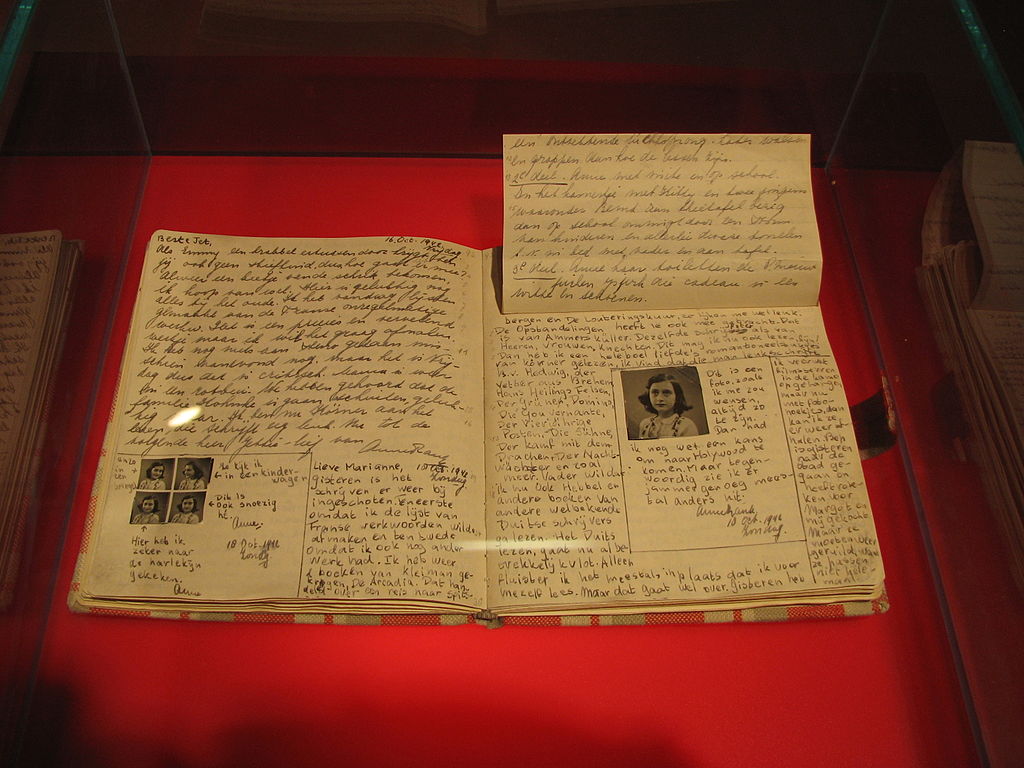 Danes pa ga pišejo mladi po vsem svetu. Pridruži se jim!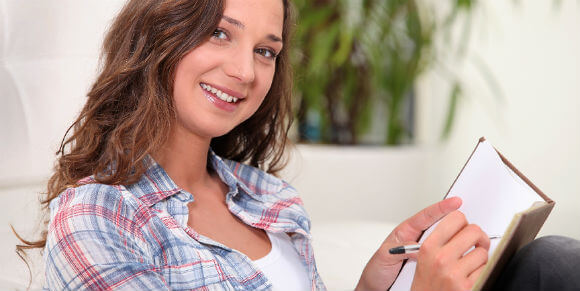                                                                                                               Torek, 24. 3. 2020Dragi dnevnik!